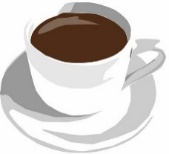 From the Pastor’s Cup… Dear Church Family,Our 2022 Lenten season begins at 7 pm on March 2nd with Ash Wednesday. On this night the Imposition of Ashes will mark the penitential mood of this season and later, we will partake in the Sacrament of Holy Communion.We will have the ELCA World Hunger 2022 Study A Way in the Wilderness devotional and calendar available on the Welcome Center in the Unity Room for our church family. Next to the Welcome Center will be 245 YOUR NAIL Lenten meditation gifts for the church family will be available on a wooden display tree. These words are printed on each card:Some people tie a string around their finger                                      to remind them of something. This 2022 Lenten Season we hope the “gimmick” of a NAIL will serve the purpose for you, a frequent reminder to mediate daily on the crucifixion of Christ and its meaning for you. Jesus was born one day, but he really came to die, tying Christmas Eve and Good Friday forever together. The NAIL is a symbol of His NAIL pierced hands, the blood he shed for you and me. A crimson bow tied round the NAIL as his blood flowed so free, to save each person from their sins and redeeming us for all eternity. The raffia represents the straw of his manger on Christmas Eve reminding us of his lowly birth. I know it was his love for me that held him to the tree, but when I see this simple NAIL I know he died for me.To build on this, Lenten Sundays’ theme will be HIS NAIL and Lenten Wednesdays’ theme will be OUR NAIL, and hopefully the Sundays and Wednesdays will complement each other. God bless, Pr. JerWhat’s So Amazing about Grace? by Philip Yancey, is a a ten part DVD series on God’s GRACE. It will be starting Sunday, January 2nd at the 9 am at Coffee & Fellowship. It is a follow up to Philip Yancey’s Vanishing Grace shown last November and December, which was well received. Sunday, March 6, 2022 – Dispensing Grace: How Can We Do It? 						                   Sunday, March 13, 2022 – Counterforce: Grace Set Loose in the WorldTHEN ON Sunday, March 20, 2022 – 5 part DVD series ISRAEL’S MISSION: Becoming a Kingdom of Priests in a Prodigal World by Rav Vander Laan that we may experience the Bible in historical context. We begin each Sunday morning with prayer concerns from the group. A brief introduction of the DVD session is approximately 15 minutes long. This will be followed by a group discussion on the DVD and the topic presented. All are invited!                                                                  Sincerely Pr. Jer8th Grade Confirmation Schedule for March 2022 Reminder to pick ASAP your Bible verse and My Faith Project for Confirmation Sunday on April 24, 2021. My Faith Project is explained at the end of this booklet.3/2/2022 6-6:45 p.m. – Saved by Grace (simultaneously saint and sinner) – Ash Wednesday                                                                                                                                                                                        Bible Text: Ephesians 2:8-9; John 3:17; Acts 6:8; 7:54-60                                                                                                                                       Lesson Focus: No matter what I do, God is always ready to love and forgive me.                                                                                                                                                                                       Big Question: Am I good enough?                                                                                                      Key Words: SALVATION, GRACE, FAITH, WORKS, WORKS RIGHTEOUSNESSSnack & drink plus staying the hour: Ideus family3/9/2022 6-6:45 p.m. – Sharing Your Faith                        1st  Wednesday in Lent                                                                                         Bible Text: Acts 16:11-15; John 3:1-17; Matthew 28:16-19                                                                                                                                       Lesson Focus: Jesus calls us to make disciples of all nations.                                                                                                                                                                                       Big Question: I’m just a kid, so how can I help others follow Jesus?                                                                                                      Key Words: EVANGELISM, GOSPEL, THE GREAT COMMISSIONSnack & drink plus staying the hour: Kastanek family3/16/2022 6-6:45 p.m. – Stewardship of Creation            2nd Wednesday in Lent                                                                                       Bible Text: Genesis 1:28-31; 3:17-20; Psalm 148; Romans 8:18-25; Revelation 5:11-14; 22:1-5                                                                                                                                  Lesson Focus: We are called to help take care of God’s creation.                                                                                                                                                                                        Big Question: With all the problems facing the environment, what can one person really do?                                                                                                                                       Key Words: CREATION, STEWARDSHIP, PRAISESnack & drink plus staying the hour: Lovitt family3/23/2021 6-6:45 p.m. – Stewardship of Money                3rd Wednesday in Lent                                                                                      Bible Text: Matthew 6:1-4, 19-21; 2 Corinthians 9:6-15; Luke 11:37-42; 1 Timothy 6:6-10                                                                                                                                  Lesson Focus: Christians give in obedience and in gratitude.                                                                                                                                                                                        Big Question: How do Christians use money?                                                                                                                                       Key Words: STEWARDSHIP, LAW, GOSPEL, FIRST FRUITS, TITHESSnack & drink plus staying the hour: Niles family3/30/2022 – 6-6:45 p.m. – Lutheran Worship Practices   4th Wednesday in Lent                                                                                                                                                                                                                Bible Text: Exodus 8:1; Colossians 3:15-17; 2 Samuel 6:14-15                                                                                                                                  Lesson Focus: In worship God calls us, restores us to wholeness, and sends us out to serve others and the world.                                                                                                                                                                                        Big Question: Why do we have to go to worship every week?                                                                                                                                       Key Words: WORSHIP, PRACTICE, BENEDICTION, OFFERINGSnack & drink plus staying the hour: Smith family8th GRADE CONFIRMATION WEDNESDAYS IN FEBURARY 2022                                                                                         Reminder to pick ASAP your Bible verse and My Faith Project for Confirmation Sunday on April 24, 2022. My Faith Project is explained at the end of this booklet.2/2/2022 6-7 p.m. – Temptation, Trial and Deliverance (The Lord’s Prayer) Video Clip by The Skit Guys – Dennis                                                                                                                                  Bible Text: Luke 4:1-15; Exodus 15:1-18; Matthew 6:9-13; 1 Chronicles 29:11-13                                                                                                                                         Lesson Focus: God promises to save us from evil and temptation and to hear our prayers always.                                                                                                                                                                                       Big Question: God will really save me from all evil?                                                                                    Key Words: DISCIPLINE, DELIVERANCE, REDEMPTION, AMEN, GLORY, POWER                                              Snack & drink plus staying the hour: Smith family2/9/2022 6-7 p.m. – Connecting with God thru Prayer                                                                Video Clip by The Skit Guys – World vs. Christian Prayer                                                                                                                                                    Bible Text: Psalm 23; 51; 150; Luke 11:1-13                                                                                                                                         Lesson Focus: When we pray, no matter how we pray, we open a connection with God.                                                                                                                                                                                       Big Question: How do I know God is listening?                                                                                    Key Words: INTERCESSION, CONFESSION, BLESSING, SUPPLICATION                                                             Snack & drink plus staying the hour: Sullivan family2/16/2022 6-7 p.m. – Serving Others thru Vocation                                                                     Video Clip by The Skit Guys – Rich Young Ruler                                                                                                                                                        Bible Text: Colossians 3:12-17                                                                                                                                       Lesson Focus: God calls us to mercy and serve others in all we do.                                                                                                                                                                                       Big Question: I don’t know what I want to do when I’m an adult, so how can I have a vocation now?                                                                                                                                                  Key Words: VOCATION, AVOCATION, CALL            Snack & drink plus staying the hour: Behrens family2/23/2022 6-7 p.m. – Theology of the Cross/Theology of Glory  Video Clip by The Skit Guys – Sheep & Goats                                                                                                                                                   Bible Text: 1 Corinthians 2:1-13                                                                                                                                       Lesson Focus: God overturns human expectations.                                                                                                                                                                                       Big Question: What’s so great about the cross?                                                                                    Key Words: THEOLOGY, THEOLOGY OF GLORY, THEOLOGY OF THE CROSS, EGOTISM GRACE      Snack & drink plus staying the hour: Binder familyCOUNCIL MEETING AND COMMITTEE REPORTSZion Lutheran Church	Council Minutes	February 9, 2022Special meeting was called to order by - President Gary WieseMembers present: Krisit Dorn, Alan Folkerts, Brenda Gronewold, VeAnn Jurgens, Neal Meints, Cindy Parde, Paul.Remmers, & Pam Trauernicht.  Old business:Reviewed council members to the following committees for the year.2022 Council Reps for Church Committees/Task ForceProperty and Management – Alan Folkerts and Paul RemmersParish Ed – VeAnn JurgensPark Board – Neil MeintsMemorial – Cindy Parde~Memorial rep acts Benevolence account treasurerEndowment – Kristi DornWillie and Anna Meints Funds –Brenda GronewoldPublicity – Neal MeintsYouth – Brenda GronewoldWorship – Pam TrauernichtHospitality/Stewardship – VeAnn JurgensCindy Parde was appointed Benevolence treasurer and will need to be added to that account at the bank to carry out the financial decision of the council for that fund. New business:Riley Frerichs has accepted the position for bookkeeper at Zion Lutheran Church, Pickrell. As bookkeeper, Riley will maintain Zion Lutheran’s general fund checking account, saving account and Certificates of Deposits.Motion was made and seconded to take necessary actions to add Riley Frerichs as an approved individual who can carry out the financial decisions made by the Zion Lutheran Church council. This would include financial matters impacting Zion’s General Fund checking account, savings account and Certificates of Deposits at our current financial institution.Motion carried.Motion was made and seconded to adjourn.Meeting adjourned.Respectfully submitted, Brenda Gronewold, SecretaryZion Lutheran Church	Council Minutes	February 9, 2022Meeting was called to order by President Gary WieseMembers present:  Kristi Dorn, Brenda Gronewold, Alan Folkerts, VeAnn Jurgens, Neal Meints, Cindy Parde, Pam Trauernicht & Gary Wiese Members absent:   Paul RemmersPastor Jer shared:  Regroup & Reflect Motion made and seconded to accept minutes from the 1/05/2022 meeting. Motion made and seconded to accept minutes from the special meeting 1/30/2022 meeting.Motion made and seconded to accept meeting agenda for 2/09/2022 meeting.Upcoming Weddings:05/07/2022 - Caylee Lueders & Connor Mason 06/11/2022 - Jayde Carstens & Jared Marsh 06/18/2022 - Dillon Buss & Cari Lineweber07/09/2022 - Nicole Busboom & Nathan Bartels07/16/2022 - Blake Lenners & Marisa Pitre (Omaha) taking weekend off to do weddingUpcoming Baptisms:2/13/2022 Eloise Ann Blecha daughter of Tim & Angie Blecha4/2/2022 (Saturday Garin & Neely (Remmers) Leehy 4/10/22 Finn O’Brien Sturek son of Kelly & Brittany SturekJanuary mileage:  362 milesCelebrating God’s Work in Progress – Old BusinessWell Update – would like to start soon. Need to drill and take samples in to see quality of water supply before deciding the location.Storage Shed/Garage – Look at a committee to discuss. Potential members:  Todd Bohlmeyer, Dean Siefkes, Blake Meints, Gerald IdeusNew office Chair – Ask Britan if she would like to Review of Committee duties -  Round table meet with committees and church employees to update duties and responsibilities. Meetings will begin mid-March and continue through next months.Parrish Hall Bathrooms – Look at ordering supplies soon to have on hand with remodeling starting after VBS. Vanities, sink, new flooring, refinish partitions, etc. Time and Talent Sheets – Look at multiple methods to distribute around Rally Sunday. Link through text or email, or Face Book, paper survey. Update small group ministry, look at during future meeting. Discerning God’s Will – New BusinessCongregational / Council Goals for 2022Research and install new well for campusUpdate Parish Hall bathroom.Information for new Members - Looking into welcome items for new members. Will check to see if there is there a Thrivent Grant.Spring Cleaning Date – Outdoors cleaning -- March 26, 2022Indoor Cleaning – March 26, 2022Serve as a confirmation project for confirmation youth.Youth Committee – Looking for ideas to keep youth involved.Hwy 77 Church Sign Contract –Entered a 10-year lease agreement with Diamond T for the sign along Hwy 77 & East Elm Rd for $1.00. This will need to be filed with the state.5th Sunday offerings /Benevolence giving for 2022 –Benevolence 2022Matt Talbot	$500Warren’s Table	$500Day One Ministries	$500Navigators 	$750CASA	$500Community Food Pantry	$750Blue Valley Behavioral Health (Beatrice)	$500TeamMates (Beatrice)	$500TeamMates (Filley)	$5005th Sunday OfferingJanuary –	LYO ConventionMay – 	TBDJuly– 	TBDOctober - 	TBDSpecial Services Sunrise Easter (add to breakfast offering?)	TBD Candlelight 	TBD Christmas Eve 	TBDChristmas Day 	TBDMinistry Team Report as of 1/05/2022Financial-General Fund-Balance on hand 1/01/2022	$92,985.77Income-	$24,042.25  	 Expenses-	$15,892.91Balance on hand- 1/31/2022--		$101,135.11Sinking Fund - 		$139,099.86Seminary Fund - 		$30,759.57Thrivent Mutual Funds - 		$2,819.15Open Savings - 			$26,426.83Memorial Balance - 			$10,728.98Motion was made to approve the Financial and Ministry Team reports.Next council meeting will be Tuesday, March 8, 2022Devotions – 7:00Committees – 7:05Council – 7:30We closed with the Lord’s Prayer. COMMITTEE REPORTSWorship Committee:  Did not meet.Youth Committee: Did not meet.Park Board:  Did not meet.Property & Management:  Alan Folkerts (Council Rep) Greg Robinson, Chris Mason, Doug Parde, new member: Jordan Busboom.New Business:  Proposal from Weathercraft to install 4 heat tape and repair 22X12 flat area on parsonage Cost; $11,784 Officers: Jordan Busboom- treasurer, Mike Busboom-PresidentMemorial Committee: Cindy Parde, Terry Oltman, Jason Wallman, Kevin TrauernichtTreasurer’s Reported a balance of $10,778.98Endowment Committee:  Kelly Lenners, Stanley Lenners, Steve Gronewold, Denise SchlakeTreasurer reported a balance of $155,730.62Old Business:  Tuck Pointing- $10,000 to 20,000                               Stained Glass Window repairsNew Business:  Election of Officers: Secretary Stanley, Treasurer Kelley, President DeniseHospitality Task Force:  Did not meet.Publicity:  Did not meet.Willie and Anna Meints Youth Endowment Fund.    Committee members:  Doreen Wallman, Steve Oltman, DeAnn Oltman, Terry Gronewold (Council representative) Balance as of  Dec.28, 2021 – $373,367.22. Preston Meints (Edward D. Jones @ Friend, NE.)Grace Circle Minutes for Feb. 2022Grace Circle met on Feb. 9, 2022 at 1:30 pm in the fellowship hall. Lorene Wallman opened with a devotional reading and prayer. She also led bible study “Announcing the Reign of God” session one titled “The Kingdom of God: Beautiful Feet” by Allan Powele. There are four session and we opened with session one. Session two will be completed independently at home. Our March meeting wil be session three led by Elnora Lenners. Offering was given in the amount of $45 of which $15 will go to our Circle Treasury and $30 to the General Treasury.Chairperson Elnora Lenners called for roll call with 8 members present. The Treasury balance is $20. Minutes of the last meeting were read and approved. Chairperson Elnora Lenners read a Thank you from Pastor Jer & Karen for three Christmas gifts & invites to share pizza & fellowship with Grace Circle. Growth/Action chairperson Betty Daubendick collects recycle. Thank Betty and Grace Circle, with help w/collecting cans to help her with her project. Betty brough valentine’s cards for us to sign and send to our shut-ins. She read some interesting articles from our 1985/86 Zion Newsletter that we all enjoyed. Chairperson Elnora reported that the WELCA Southeast Conference Spring Gathering to be hosted by Zion had been canceled. Zion will host the gathering in 2023. Judy also reported that the January General meeting will still be after some Sunday morning worship. It was cancelled due to covid. Watch the Church Bulletin for the date. Meeting Adjourned Sec. Lorene Wallman. The postponed WELCA January General meeting will be held Sunday, March 6th right after the church service in the Fellowship Hall. Spring Fling Luncheon & Style Show: Saturday, April 9, 2022 Please RSVP by March 27, 2022  EMAIL: alcfilley@hotmail.com PHONE: Pat Jobman- (402)-239-2476 Carol Frerichs- (402)-223-79195TH GRADERS! Lent is near so our 1st Communion Instruction Classes will begin on March 16th.  before our Lenten Services.  We have 5 lessons to complete so that will take us through April 13th.  On Maundy Thursday, the 14th, you will celebrate your 1st Communion. Parents, I would appreciate if you would text or email me a phone # and email address for a contact. Looking forward to meeting you 5th Graders! Phone: 402-239-5538 Email: jcarstens121@gmail.comLWR BLANKET SEWING All are welcome to come and help assemble blankets for Lutheran World Relief. NO experience needed! If you know how to use a stick pin and enjoy a day or part of a day of fellowship you are welcome. March 14,15,28,29 from 9-3 come for a few hours or spend the day bring your own lunch if you plan to spend the day contact Denise Ideus:(402)806-2236 or Karen Gilbreth: (402)661-9362 with any questions!Country Club 4-H Members would like to extend an invitation to any Clover Kids (ages 5-7) or anyone interested in joining 4-H (ages 8-18) to attend our next 4-H meeting where we will be making a stamped book project.  Join us March 13 at 5:30 p.m. in the Parish Hall.  We ask that adults attend with their Clover Kid.  Please RSVP to Marcia Busboom (402-223-8309), Rhonda Dorn (402-520-1320) or Connie Thornburg (402-673-3605) by March 6 so we have enough craft supplies.Pastoral Acts…Baptisms: 2/13/2022 Eloise Ann Blecha daughter of Tim and Angie BlechaFunerals:  2/14/2022 Willard Waltke, age 91  2/19/2022 Emma Meints, age 962/26/2022 Terry Ideus, age 67WORSHIP LEADERS SCHEDULEMarch 6, 2022Acolytes – Navaeh Niles, London MeintsReader – Jenny BusboomBreakfast Club Food – Marcia BusboomSpecial Music – Men’s ChoirMarch 13, 2022Acolytes – Dawson Smith, Kameron RihaReader – Breakfast Club Food – Sign upSpecial Music – Kids of the KingdomMarch 20, 2022Acolytes – Dalton Sullivan, Gage SmithReader – Breakfast Club Food – Karla HollandSpecial Music – QuartetMarch 27, 2022Acolytes – Morgan Behrens, Braxton TrauernichtReader – Breakfast Club Food-Sign up Special Music- AmigosMarch Altar Guild:   Rhonda Fossler, Linda Ideus, DeAnn Oltman, Karen Gilbreath, Annette WieseMarch Table Troop Volunteers: Steve & Peggy Johnson, Dave & Carrye Meints, Kenny & Janet Schuster, Larry Gronewold, Eddie & Lynette DornMarch 7th Snow Brigade #1 – Gary Wiese *Council, Andy Schoen*Captain, Les Lieneman-Tractor, Perry Jurgens, Kenny Jurgens, Matt Meints, Josh Nelson, Jeff Wiese, Jason Lovitt, Chris FosslerMarch 14th Snow Brigade #3 – Neal Meints *Council, Greg Robinson*Captain, David Meints – Tractor, Duane Jurgens – Tractor, Larry Johnson, Jordan Busboom, Hunter Blackwell, Keith Parde, Steve Oltman, Donny SchusterMarch 21st Snow Brigade #4 – Alan Folkerts *Council, Kenny Newman*Captain, Alan Wiese, James Meints-Tractor, Paul Jurgens, Gerald Ideus, Todd Bohlmeyer, Brian Garton, Josh Gronewold, AJ WieseMarch 28th Snow Brigade #5 – Brenda Gronewold * Council, James Lenners * Captain, Gary Gronewold -Tractor, Stan Lenners – Tractor, Billy Harms, Mark Buhr, Larry Gronewold, Dale Zimmerman, Luke Ideus, Justin HippenMARCH BIRTHDAYS   1 Hudson Schlake   Aiden Schlake2 Alexis Holland12 Joshua Gronewold Janelle Ideus Nick Meints  Neil Smith Steve Zulauf   18 Ellianna Buss    Misty Oltman  19 Ryleigh Deaton   Brenda Gronewold24 Eddie Dorn      Scott Adams25 Reece Gronewold4 Mallory Sekutera5 Ranae Mason13 Weylan Gronewold14 Lois Buhr    Jessica Ideus 20 Kole Jurgens      Austin Karlin    Joshua Nelson     Annette Wiese26 Wyatt Ewurs      Sandy Meints27 Laurie Lenners     Jeff Wiese  McKenzie Behrendt6 Todd Carsten    Kylee Schoen8 Andy Lane    Jennifer Mahler   Sadie Meyer15 Hudson Fikar    Rylee Glynn    Taylor Glynn     Gage Smith21 Becky Boyer Easton Rademacher    Marcella RademacherKarla Riha  28 Kyson Kolm  29 Paul Busboom      Jenna Fehringer      Britan Meints11 Courtney Daubendick  Alaina Huls  Randy Oltman  Rhondalin Wells  16 Dana Buhr     Nora Jurgens     Gilbert Wolken17 Catie Reed    Patty Schoen22 Jeff Busboom     Carter Niles23 Ivy Bloom      Amber Lovitt  31 Nathen Archer        Rachel Deaton      Hunter Grone     Conner Jensen     Caylee Lueders